PECK06原位拉曼光谱电化学池（密封型）产品型号：PECK06（密封型）池体容积：<5mL产品特点：聚四氟乙烯精工雕琢而成，石英检测口，工作电极至石英检测口距离可调，设有进出气口。产品用途：适用于电化学测试过程中的原位拉曼光谱信号响应。配套电极：铂丝为对电极，银-氯化银为参比电极，铂圆盘电极为工作电极。
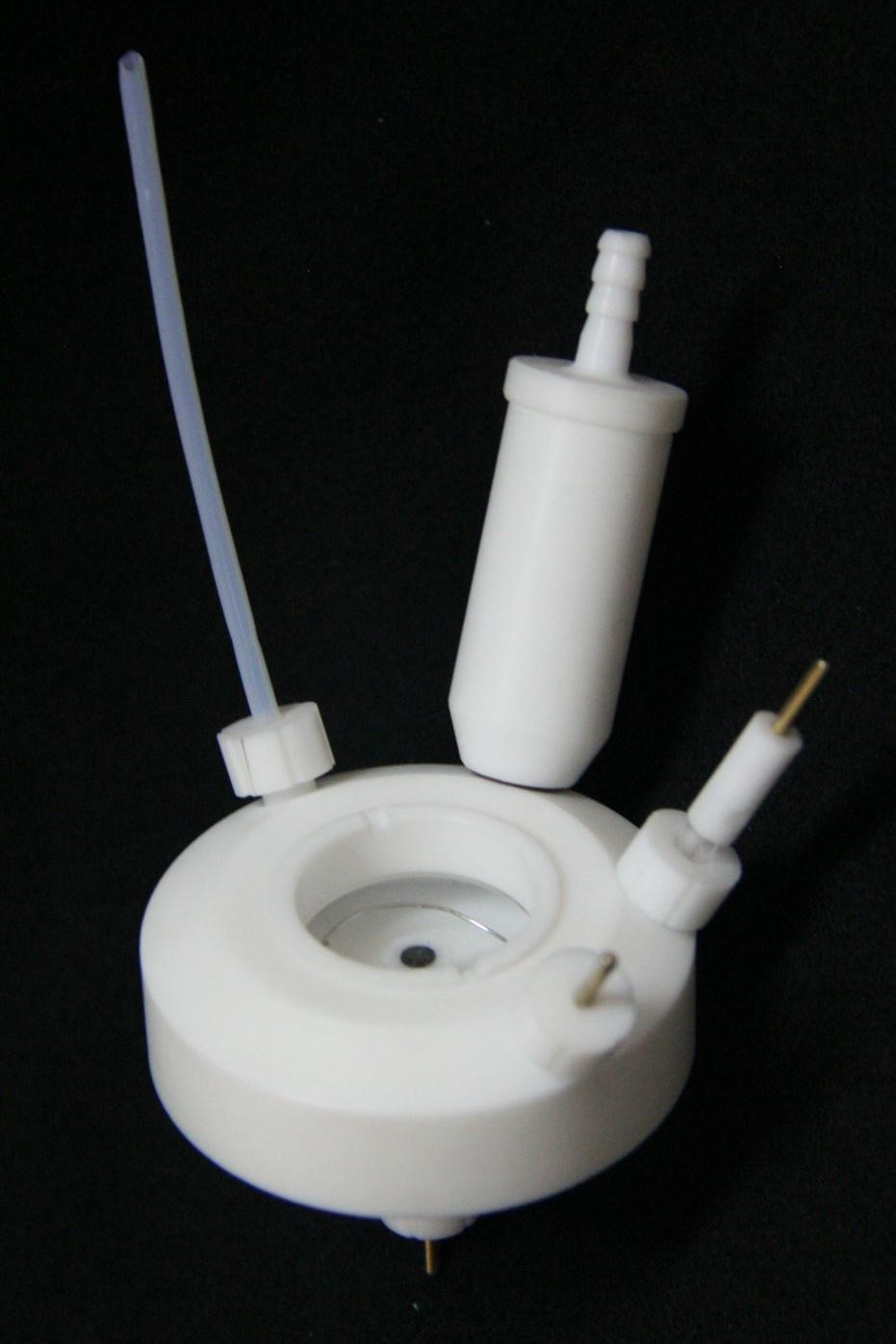 